DOĞRUDAN TEMİN İLAN	KIRIKKALE İLİ İL ÖZEL İDARE KAYNAK ÖTELYESİ HAVALANDIRMA YAPIM İŞİ. İşinin 4734 sayılı Kamu İhale Kanunun 22.maddesi (d) bendi gereğince Doğrudan Temin yöntemiyle piyasaya yaptırılacaktır. Yaptırılacak olan işler için teknik şartname ve detayları aşağıda belirtilmektedir	 Teklif vermek isteyen isteklilerin 30.06.2021 Çarşamba günü tarihi saat 14:00 a kadar İl Özel İdaresi Yatırım ve İnşaat Müdürlüğü’ne kapalı zarf ile birlikte teslim edilmesi gerekmektedir.***Teslim edilen zarflar aynı gün içerisinde saat 14:30’da katılmak isteyen istekliler huzurunda açılacaktır.     TEKNİK ŞARTNAME (İş Kalemleri)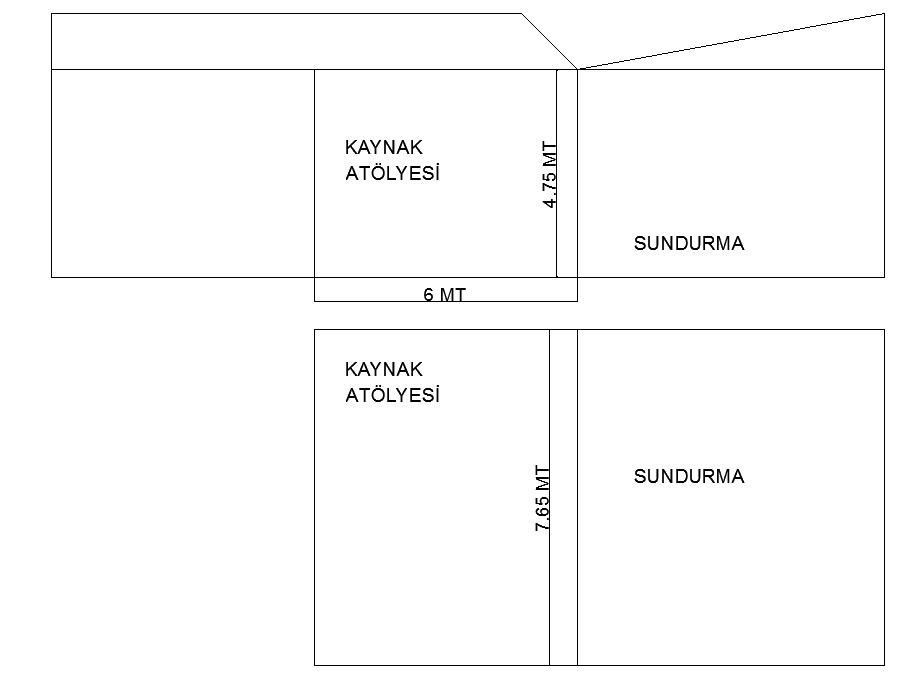 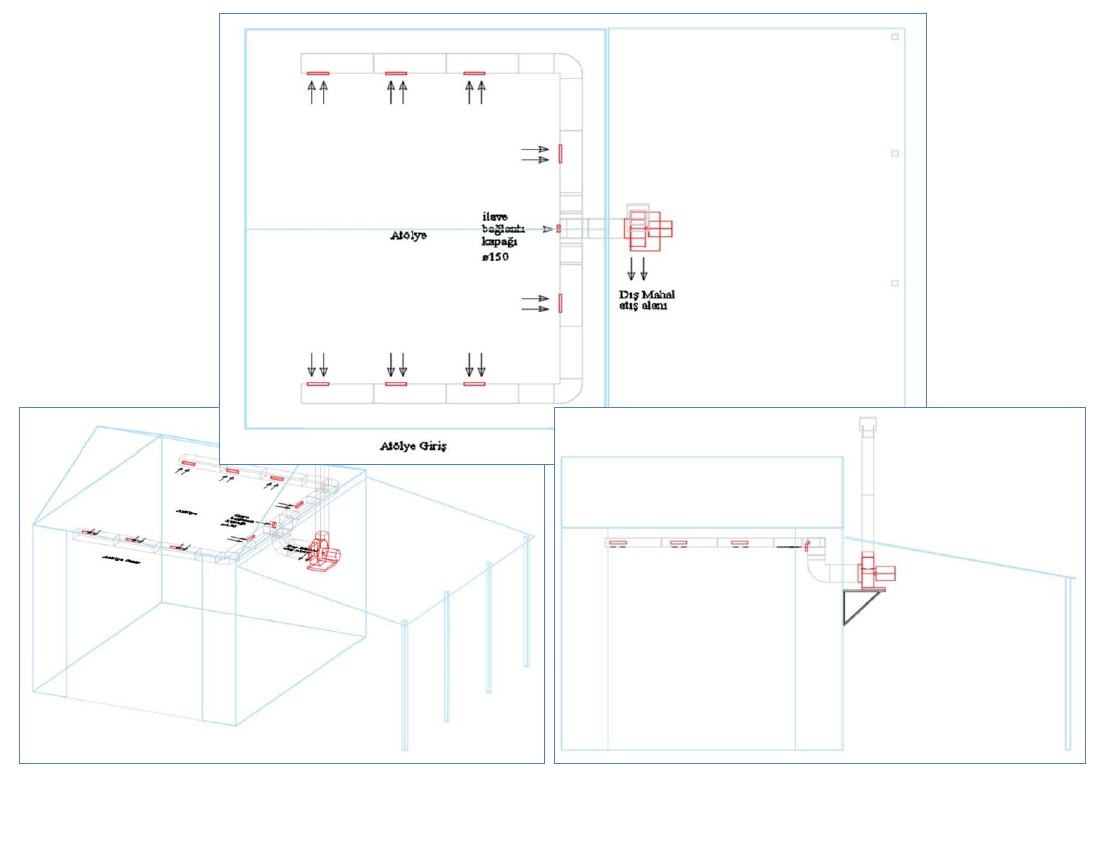 İşin Adı: KIRIKKALE İLİ İL ÖZEL İDARE KAYNAK ÖTELYESİ HAVALANDIRMA YAPIM  İŞİ .İşin Adı: KIRIKKALE İLİ İL ÖZEL İDARE KAYNAK ÖTELYESİ HAVALANDIRMA YAPIM  İŞİ .İşin Adı: KIRIKKALE İLİ İL ÖZEL İDARE KAYNAK ÖTELYESİ HAVALANDIRMA YAPIM  İŞİ .İşin Adı: KIRIKKALE İLİ İL ÖZEL İDARE KAYNAK ÖTELYESİ HAVALANDIRMA YAPIM  İŞİ .İşin Adı: KIRIKKALE İLİ İL ÖZEL İDARE KAYNAK ÖTELYESİ HAVALANDIRMA YAPIM  İŞİ .İşin Adı: KIRIKKALE İLİ İL ÖZEL İDARE KAYNAK ÖTELYESİ HAVALANDIRMA YAPIM  İŞİ .İşin Adı: KIRIKKALE İLİ İL ÖZEL İDARE KAYNAK ÖTELYESİ HAVALANDIRMA YAPIM  İŞİ .İşin Adı: KIRIKKALE İLİ İL ÖZEL İDARE KAYNAK ÖTELYESİ HAVALANDIRMA YAPIM  İŞİ .İşin Adı: KIRIKKALE İLİ İL ÖZEL İDARE KAYNAK ÖTELYESİ HAVALANDIRMA YAPIM  İŞİ .İşin Adı: KIRIKKALE İLİ İL ÖZEL İDARE KAYNAK ÖTELYESİ HAVALANDIRMA YAPIM  İŞİ .İşin Adı: KIRIKKALE İLİ İL ÖZEL İDARE KAYNAK ÖTELYESİ HAVALANDIRMA YAPIM  İŞİ .İşin Adı: KIRIKKALE İLİ İL ÖZEL İDARE KAYNAK ÖTELYESİ HAVALANDIRMA YAPIM  İŞİ .İşin Adı: KIRIKKALE İLİ İL ÖZEL İDARE KAYNAK ÖTELYESİ HAVALANDIRMA YAPIM  İŞİ .İşin Adı: KIRIKKALE İLİ İL ÖZEL İDARE KAYNAK ÖTELYESİ HAVALANDIRMA YAPIM  İŞİ .İş Grubu: Ana Grup> Mekanik Tesisatİş Grubu: Ana Grup> Mekanik Tesisatİş Grubu: Ana Grup> Mekanik Tesisatİş Grubu: Ana Grup> Mekanik Tesisatİş Grubu: Ana Grup> Mekanik Tesisatİş Grubu: Ana Grup> Mekanik Tesisatİş Grubu: Ana Grup> Mekanik Tesisatİş Grubu: Ana Grup> Mekanik TesisatSayfa 1 / 1Sayfa 1 / 1Sayfa 1 / 1Sayfa 1 / 1Sayfa 1 / 1Sayfa 1 / 1S.NoS.NoPoz NoPoz NoPoz Noİmalatın Cinsiİmalatın CinsiBirimBirimMiktarıMiktarıPursantaj(%)Pursantaj(%)Pursantaj(%)1111HAV 1KAYNAK ÖTELYESİNE EN AZ 10.000 m3/h KAPASİTELİ 0.6 mm KALINLIĞINDA GALVANİZ SACDAN HAVA KANALLI HAVALANDIRMA SİSTEMİ KURULMASIKAYNAK ÖTELYESİNE EN AZ 10.000 m3/h KAPASİTELİ 0.6 mm KALINLIĞINDA GALVANİZ SACDAN HAVA KANALLI HAVALANDIRMA SİSTEMİ KURULMASIm²m²m²     1EN AZ 10.000 m3/h KAPASİTELİ  SALYANGOZ TİP ASPİRATÖR, 1 ADET AKTİF KARBON FİLTRE TAKILACAKTIR. HAVA KANALLARI EN AZ 0.6 mm GALVANİZ SAÇTAN OLACAKTIR.HAVALANDIRMANIN ELEKTRİK BAĞLANTISI TAMAMLANIP ÇALIŞIR VAZİYETTE ESLİM EDİLECEKTİR.MEVCUT KAYNAK DUMANI AKROBAT KOL SİSTEME BAĞLANIP ÇALIŞIR HALE GETİRİLECEKTİR. MEVCUT KAYNAK DUMANI AKROBAT KOL SİSTEMİNİN DE-MONTAJ VE İDARENİN İSTEDİĞİ YERE TAŞINMASI YÜKLENİCİYE AİTTİR.EN AZ 10.000 m3/h KAPASİTELİ  SALYANGOZ TİP ASPİRATÖR, 1 ADET AKTİF KARBON FİLTRE TAKILACAKTIR. HAVA KANALLARI EN AZ 0.6 mm GALVANİZ SAÇTAN OLACAKTIR.HAVALANDIRMANIN ELEKTRİK BAĞLANTISI TAMAMLANIP ÇALIŞIR VAZİYETTE ESLİM EDİLECEKTİR.MEVCUT KAYNAK DUMANI AKROBAT KOL SİSTEME BAĞLANIP ÇALIŞIR HALE GETİRİLECEKTİR. MEVCUT KAYNAK DUMANI AKROBAT KOL SİSTEMİNİN DE-MONTAJ VE İDARENİN İSTEDİĞİ YERE TAŞINMASI YÜKLENİCİYE AİTTİR.EN AZ 10.000 m3/h KAPASİTELİ  SALYANGOZ TİP ASPİRATÖR, 1 ADET AKTİF KARBON FİLTRE TAKILACAKTIR. HAVA KANALLARI EN AZ 0.6 mm GALVANİZ SAÇTAN OLACAKTIR.HAVALANDIRMANIN ELEKTRİK BAĞLANTISI TAMAMLANIP ÇALIŞIR VAZİYETTE ESLİM EDİLECEKTİR.MEVCUT KAYNAK DUMANI AKROBAT KOL SİSTEME BAĞLANIP ÇALIŞIR HALE GETİRİLECEKTİR. MEVCUT KAYNAK DUMANI AKROBAT KOL SİSTEMİNİN DE-MONTAJ VE İDARENİN İSTEDİĞİ YERE TAŞINMASI YÜKLENİCİYE AİTTİR.EN AZ 10.000 m3/h KAPASİTELİ  SALYANGOZ TİP ASPİRATÖR, 1 ADET AKTİF KARBON FİLTRE TAKILACAKTIR. HAVA KANALLARI EN AZ 0.6 mm GALVANİZ SAÇTAN OLACAKTIR.HAVALANDIRMANIN ELEKTRİK BAĞLANTISI TAMAMLANIP ÇALIŞIR VAZİYETTE ESLİM EDİLECEKTİR.MEVCUT KAYNAK DUMANI AKROBAT KOL SİSTEME BAĞLANIP ÇALIŞIR HALE GETİRİLECEKTİR. MEVCUT KAYNAK DUMANI AKROBAT KOL SİSTEMİNİN DE-MONTAJ VE İDARENİN İSTEDİĞİ YERE TAŞINMASI YÜKLENİCİYE AİTTİR.EN AZ 10.000 m3/h KAPASİTELİ  SALYANGOZ TİP ASPİRATÖR, 1 ADET AKTİF KARBON FİLTRE TAKILACAKTIR. HAVA KANALLARI EN AZ 0.6 mm GALVANİZ SAÇTAN OLACAKTIR.HAVALANDIRMANIN ELEKTRİK BAĞLANTISI TAMAMLANIP ÇALIŞIR VAZİYETTE ESLİM EDİLECEKTİR.MEVCUT KAYNAK DUMANI AKROBAT KOL SİSTEME BAĞLANIP ÇALIŞIR HALE GETİRİLECEKTİR. MEVCUT KAYNAK DUMANI AKROBAT KOL SİSTEMİNİN DE-MONTAJ VE İDARENİN İSTEDİĞİ YERE TAŞINMASI YÜKLENİCİYE AİTTİR.EN AZ 10.000 m3/h KAPASİTELİ  SALYANGOZ TİP ASPİRATÖR, 1 ADET AKTİF KARBON FİLTRE TAKILACAKTIR. HAVA KANALLARI EN AZ 0.6 mm GALVANİZ SAÇTAN OLACAKTIR.HAVALANDIRMANIN ELEKTRİK BAĞLANTISI TAMAMLANIP ÇALIŞIR VAZİYETTE ESLİM EDİLECEKTİR.MEVCUT KAYNAK DUMANI AKROBAT KOL SİSTEME BAĞLANIP ÇALIŞIR HALE GETİRİLECEKTİR. MEVCUT KAYNAK DUMANI AKROBAT KOL SİSTEMİNİN DE-MONTAJ VE İDARENİN İSTEDİĞİ YERE TAŞINMASI YÜKLENİCİYE AİTTİR.EN AZ 10.000 m3/h KAPASİTELİ  SALYANGOZ TİP ASPİRATÖR, 1 ADET AKTİF KARBON FİLTRE TAKILACAKTIR. HAVA KANALLARI EN AZ 0.6 mm GALVANİZ SAÇTAN OLACAKTIR.HAVALANDIRMANIN ELEKTRİK BAĞLANTISI TAMAMLANIP ÇALIŞIR VAZİYETTE ESLİM EDİLECEKTİR.MEVCUT KAYNAK DUMANI AKROBAT KOL SİSTEME BAĞLANIP ÇALIŞIR HALE GETİRİLECEKTİR. MEVCUT KAYNAK DUMANI AKROBAT KOL SİSTEMİNİN DE-MONTAJ VE İDARENİN İSTEDİĞİ YERE TAŞINMASI YÜKLENİCİYE AİTTİR.EN AZ 10.000 m3/h KAPASİTELİ  SALYANGOZ TİP ASPİRATÖR, 1 ADET AKTİF KARBON FİLTRE TAKILACAKTIR. HAVA KANALLARI EN AZ 0.6 mm GALVANİZ SAÇTAN OLACAKTIR.HAVALANDIRMANIN ELEKTRİK BAĞLANTISI TAMAMLANIP ÇALIŞIR VAZİYETTE ESLİM EDİLECEKTİR.MEVCUT KAYNAK DUMANI AKROBAT KOL SİSTEME BAĞLANIP ÇALIŞIR HALE GETİRİLECEKTİR. MEVCUT KAYNAK DUMANI AKROBAT KOL SİSTEMİNİN DE-MONTAJ VE İDARENİN İSTEDİĞİ YERE TAŞINMASI YÜKLENİCİYE AİTTİR.EN AZ 10.000 m3/h KAPASİTELİ  SALYANGOZ TİP ASPİRATÖR, 1 ADET AKTİF KARBON FİLTRE TAKILACAKTIR. HAVA KANALLARI EN AZ 0.6 mm GALVANİZ SAÇTAN OLACAKTIR.HAVALANDIRMANIN ELEKTRİK BAĞLANTISI TAMAMLANIP ÇALIŞIR VAZİYETTE ESLİM EDİLECEKTİR.MEVCUT KAYNAK DUMANI AKROBAT KOL SİSTEME BAĞLANIP ÇALIŞIR HALE GETİRİLECEKTİR. MEVCUT KAYNAK DUMANI AKROBAT KOL SİSTEMİNİN DE-MONTAJ VE İDARENİN İSTEDİĞİ YERE TAŞINMASI YÜKLENİCİYE AİTTİR.EN AZ 10.000 m3/h KAPASİTELİ  SALYANGOZ TİP ASPİRATÖR, 1 ADET AKTİF KARBON FİLTRE TAKILACAKTIR. HAVA KANALLARI EN AZ 0.6 mm GALVANİZ SAÇTAN OLACAKTIR.HAVALANDIRMANIN ELEKTRİK BAĞLANTISI TAMAMLANIP ÇALIŞIR VAZİYETTE ESLİM EDİLECEKTİR.MEVCUT KAYNAK DUMANI AKROBAT KOL SİSTEME BAĞLANIP ÇALIŞIR HALE GETİRİLECEKTİR. MEVCUT KAYNAK DUMANI AKROBAT KOL SİSTEMİNİN DE-MONTAJ VE İDARENİN İSTEDİĞİ YERE TAŞINMASI YÜKLENİCİYE AİTTİR.EN AZ 10.000 m3/h KAPASİTELİ  SALYANGOZ TİP ASPİRATÖR, 1 ADET AKTİF KARBON FİLTRE TAKILACAKTIR. HAVA KANALLARI EN AZ 0.6 mm GALVANİZ SAÇTAN OLACAKTIR.HAVALANDIRMANIN ELEKTRİK BAĞLANTISI TAMAMLANIP ÇALIŞIR VAZİYETTE ESLİM EDİLECEKTİR.MEVCUT KAYNAK DUMANI AKROBAT KOL SİSTEME BAĞLANIP ÇALIŞIR HALE GETİRİLECEKTİR. MEVCUT KAYNAK DUMANI AKROBAT KOL SİSTEMİNİN DE-MONTAJ VE İDARENİN İSTEDİĞİ YERE TAŞINMASI YÜKLENİCİYE AİTTİR.EN AZ 10.000 m3/h KAPASİTELİ  SALYANGOZ TİP ASPİRATÖR, 1 ADET AKTİF KARBON FİLTRE TAKILACAKTIR. HAVA KANALLARI EN AZ 0.6 mm GALVANİZ SAÇTAN OLACAKTIR.HAVALANDIRMANIN ELEKTRİK BAĞLANTISI TAMAMLANIP ÇALIŞIR VAZİYETTE ESLİM EDİLECEKTİR.MEVCUT KAYNAK DUMANI AKROBAT KOL SİSTEME BAĞLANIP ÇALIŞIR HALE GETİRİLECEKTİR. MEVCUT KAYNAK DUMANI AKROBAT KOL SİSTEMİNİN DE-MONTAJ VE İDARENİN İSTEDİĞİ YERE TAŞINMASI YÜKLENİCİYE AİTTİR.DOĞRUDAN TEMİN TUTANAĞI (TEKLİF MEKTUBU)DOĞRUDAN TEMİN TUTANAĞI (TEKLİF MEKTUBU)DOĞRUDAN TEMİN TUTANAĞI (TEKLİF MEKTUBU)DOĞRUDAN TEMİN TUTANAĞI (TEKLİF MEKTUBU)DOĞRUDAN TEMİN TUTANAĞI (TEKLİF MEKTUBU)DOĞRUDAN TEMİN TUTANAĞI (TEKLİF MEKTUBU)Aşağıda cinsi ve miktarı belirtilen mal ve hizmetler, 4734 sayılı Kamu İhale Kanunun 22.maddesi (d) bendi gereğince yaptırılacak veya satın alınacaktır. .../.../2021Aşağıda cinsi ve miktarı belirtilen mal ve hizmetler, 4734 sayılı Kamu İhale Kanunun 22.maddesi (d) bendi gereğince yaptırılacak veya satın alınacaktır. .../.../2021Aşağıda cinsi ve miktarı belirtilen mal ve hizmetler, 4734 sayılı Kamu İhale Kanunun 22.maddesi (d) bendi gereğince yaptırılacak veya satın alınacaktır. .../.../2021Aşağıda cinsi ve miktarı belirtilen mal ve hizmetler, 4734 sayılı Kamu İhale Kanunun 22.maddesi (d) bendi gereğince yaptırılacak veya satın alınacaktır. .../.../2021Aşağıda cinsi ve miktarı belirtilen mal ve hizmetler, 4734 sayılı Kamu İhale Kanunun 22.maddesi (d) bendi gereğince yaptırılacak veya satın alınacaktır. .../.../2021Aşağıda cinsi ve miktarı belirtilen mal ve hizmetler, 4734 sayılı Kamu İhale Kanunun 22.maddesi (d) bendi gereğince yaptırılacak veya satın alınacaktır. .../.../2021Aşağıda cinsi ve miktarı belirtilen mal ve hizmetler, 4734 sayılı Kamu İhale Kanunun 22.maddesi (d) bendi gereğince yaptırılacak veya satın alınacaktır. .../.../2021Aşağıda cinsi ve miktarı belirtilen mal ve hizmetler, 4734 sayılı Kamu İhale Kanunun 22.maddesi (d) bendi gereğince yaptırılacak veya satın alınacaktır. .../.../2021Aşağıda cinsi ve miktarı belirtilen mal ve hizmetler, 4734 sayılı Kamu İhale Kanunun 22.maddesi (d) bendi gereğince yaptırılacak veya satın alınacaktır. .../.../2021Aşağıda cinsi ve miktarı belirtilen mal ve hizmetler, 4734 sayılı Kamu İhale Kanunun 22.maddesi (d) bendi gereğince yaptırılacak veya satın alınacaktır. .../.../2021Aşağıda cinsi ve miktarı belirtilen mal ve hizmetler, 4734 sayılı Kamu İhale Kanunun 22.maddesi (d) bendi gereğince yaptırılacak veya satın alınacaktır. .../.../2021Aşağıda cinsi ve miktarı belirtilen mal ve hizmetler, 4734 sayılı Kamu İhale Kanunun 22.maddesi (d) bendi gereğince yaptırılacak veya satın alınacaktır. .../.../2021SATIN ALINACAK VEYA YAPTIRILACAK MAL VE HİZMETİNSATIN ALINACAK VEYA YAPTIRILACAK MAL VE HİZMETİNSATIN ALINACAK VEYA YAPTIRILACAK MAL VE HİZMETİNSATIN ALINACAK VEYA YAPTIRILACAK MAL VE HİZMETİNSATIN ALINACAK VEYA YAPTIRILACAK MAL VE HİZMETİNS.NoBİRİM FİYATA ESAS İŞMİKTARIÖLÇÜSÜBİRİM FİATITOPLAM TUTAR1KAYNAK ÖTELYESİNE EN AZ 10.000 m3/h KAPASİTELİ 0.6 mm KALINLIĞINDA GALVANİZ SACDAN HAVA KANALLI HAVALANDIRMA SİSTEMİ KURULMASI123456789101112131415TOPLAMTOPLAMTOPLAMTOPLAMTeklif verenin Adı Soyadı                 Firma Kaşesi ve İmzasıTeklif verenin Adı Soyadı                 Firma Kaşesi ve İmzasıTeklif verenin Adı Soyadı                 Firma Kaşesi ve İmzasıTeklif verenin Adı Soyadı                 Firma Kaşesi ve İmzası